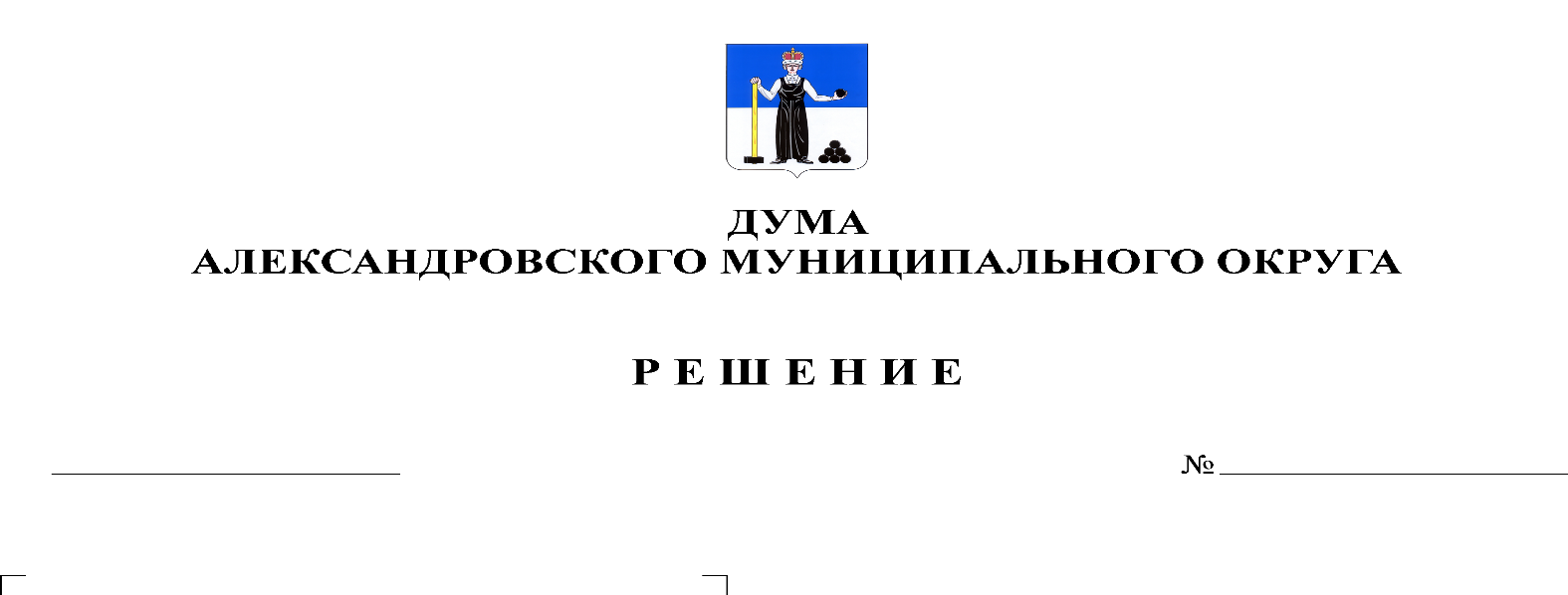 В соответствии со статьей 1 Градостроительного кодекса РФ, статьями 16, 45.1 Федерального закона от 06.10.2003г. № 131-ФЗ «Об общих принципах организации местного самоуправления в Российской Федерации», статьей 3 Устава Александровского муниципального округа, Дума Александровского муниципального округарешает:1. Утвердить Правила благоустройства территории Александровского муниципального округа Пермского края, согласно приложению к настоящему решению.2. Признать утратившими силу со дня официального опубликования настоящего решения:2.1. Решение Думы Александровского городского поселения Пермского края от 27.09.2017г. № 97 «Об утверждении Правил внешнего благоустройства территории Александровского городского поселения».2.2. Решение Думы Яйвинского городского поселения от 21.02.2007г. № 11 «О правилах внешнего благоустройства территории Яйвинского городского поселения».2.3. Решение Думы Всеволодо-Вильвенского городского поселения Александровского муниципального района Пермского края от 26.10.2006г. № 113 «Об утверждении Правил внешнего благоустройства территории Всеволодо-Вильвенского городского поселения»3. Опубликовать настоящее решение в газете «Боевой путь» и разместить на сайте «www.aleksraion.ru».4. Настоящее решение вступает в силу со дня официального опубликования.Председатель ДумыАлександровского муниципального округа		   		    Л.Н. БелецкаяГлава муниципального округа-глава администрации Александровского муниципального округа                                 	      О.Э. Лаврова